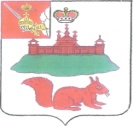 АДМИНИСТРАЦИЯ КИЧМЕНГСКО-ГОРОДЕЦКОГО МУНИЦИПАЛЬНОГО РАЙОНА ВОЛОГОДСКОЙ ОБЛАСТИ ПОСТАНОВЛЕНИЕ                   от 13.04.2017   №  143                            с. Кичменгский ГородокО  проведении Дней  защиты от экологической  опасности в 2017 году           Во исполнение постановления Правительства Вологодской области от 19.03.2002 г. № 113 «О проведении Всероссийских Дней защиты от экологической опасности» и в целях объединения усилий всех заинтересованных служб, общественных организаций, населения района для обеспечения экологической безопасности, благоприятной окружающей среды администрация района ПОСТАНОВЛЯЕТ:1.Объявить в районе Дни защиты от экологической опасности                                 с 15 апреля по 5 июня 2017 года.2.Утвердить состав оргкомитета для организации мероприятий по проведению Дней защиты от экологической опасности, регулярного освещения хода подготовки и проведения Дней защиты в средствах массовой информации (приложение 1).3.Утвердить основные направления и перспективные формы организации природоохранной деятельности в рамках общероссийских Дней защиты от экологической опасности в 2017 году под девизом «Экология - безопасность - жизнь» (приложение 2).4.Контроль за исполнением постановления возложить на начальника Управления по экономической политике и сельскому хозяйству администрации Кичменгско - Городецкого муниципального района Е.М. Рябеву.5.Настоящее постановление разместить на официальном сайте Кичменгско - Городецкого муниципального района в сети Интернет.Первый заместитель Главы администрации района,ВрИО Главы администрации района                                     	            О. В. Китаева